Рекомендации для родителей 2 группы по организованной деятельности с детьми       на период с 20.07 -24.07 2020г4–я неделя «Мой город»Понедельник 20.07.2020История  и культура родного края -Нижнего Поволжья.Цель: расширить знания детей о родном городе, познакомить детей с  названием города Волжский, герб, флаг, достопримечательностями родного города, учить узнавать их по фотографиям. Способствовать развиватию внимания, памяти, связную речь, активировать и обогащать       словарь, воспитывать у детей любовь и гордость за свою малую Родину.Уважаемые    родители,    предлагаем    вам    побеседовать     с     детьми   о    нашем    родном    городе    и   показать детям флаг и герб нашего города.                                     Геральдическое описание:
В пересеченном лазоревом и золотом поле волнистый пояс переменных цветов, сопровожденный вверху золотистой восьмиконечной звездой, а внизу – зеленым отвлеченным деревом.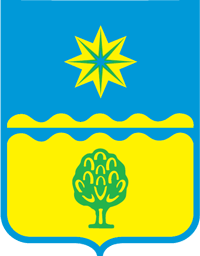 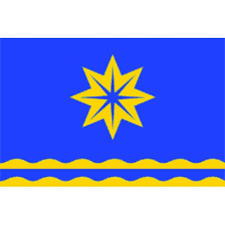 Обоснование символики:
В гербе вероятно изображено тутовое дерево. Еще Петр I повелел устроить в районе нынешнего города Волжского казенный шелковый завод, потому что местность была богата тутовыми деревьями. В верхней части щита - восьмилучевая звезда, символ энергии (Волжской ГЭС). Количество лучей звезды повторяет количество букв в слове "волжский" и намекает на тот факт, что строители города съехались со всех концов страны.Посмотрите мультфильмы, побеседуйте с детьми о родном доме и городе. Расскажите, как важно иметь и беречь свой дом. Любить край в котором ты живешь. https://www.youtube.com/watch?v=8G4JMpfRinI Команда ДИНО - Наш общий дом - Серия 45. Развивающий мультфильм для дружного семействаhttps://www.youtube.com/watch?v=5IpjriE2dEAО том как гном покинул дом и ... Задания, которые можно проводить в любое время.https://www.youtube.com/watch?v=MZH5jE_cfhk Мой дом. Все серии. Учим слова и играем. Развивающий мультфильм для детей.Вторник 21.072020Природа родного края -Нижнего Поволжья Просмотр мультфильмов.В парке культуры и отдыха есть «Зоодворик» сходите на экскурсию - детям понравиться. Это видео о животные, которые содержаться в зоодворике.https://www.youtube.com/watch?v=kKsFxwAlGv8My GoPro Life. Зоодворик / Zoo / Парк Гидростроитель. Волжский (4K)Посмотрите мультфильмы о животных.https://www.youtube.com/watch?v=XS-L-LVa-Qg В Лесной Чаще. Советские мультфильмы. Союзмультфильм. StarMediaKidsСреда 22.07.202022 нюля – День рождения г. ВолжскогоРассмотрите фотографии достопримечательностей нашего города. Побеседуйте о знакомых детям местах.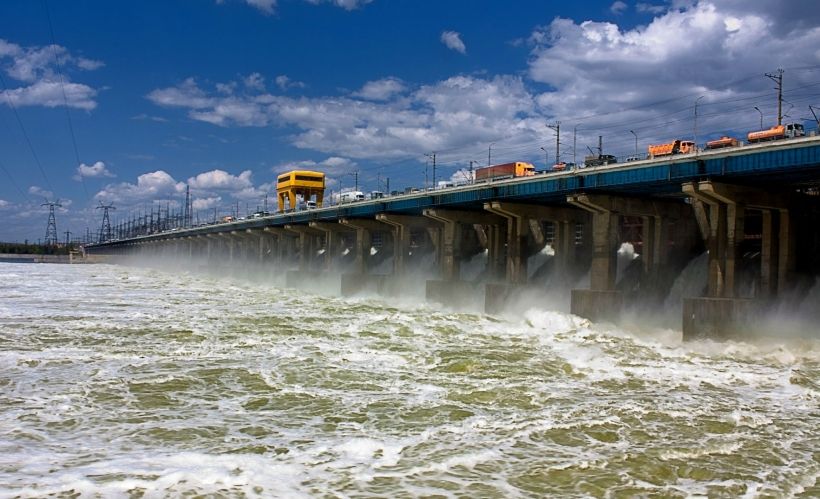 Волжская ГЭС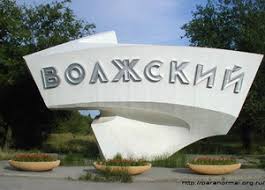 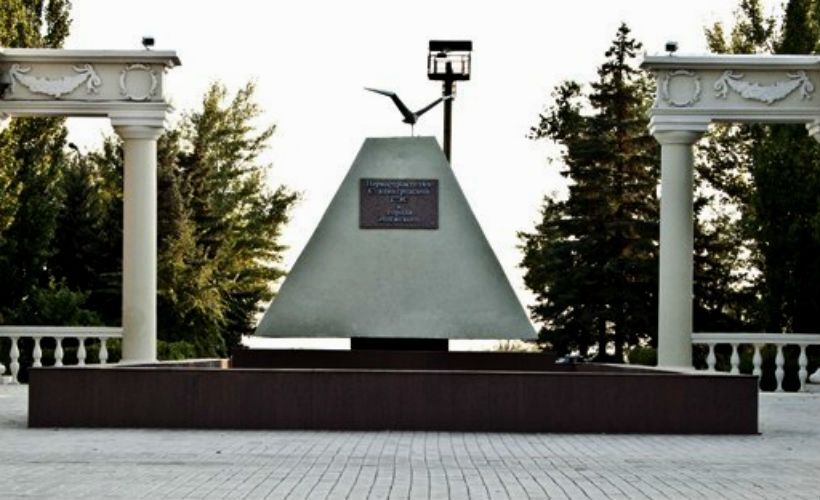 Памятник первостроителям Волжского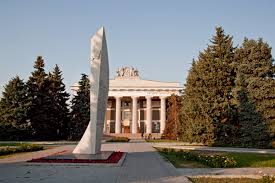 Дворец ВГС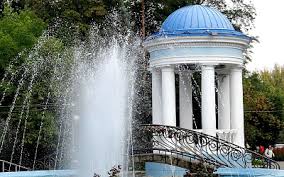 Парк Культуры и отдыха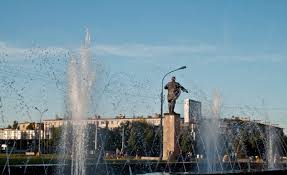  Площадь Ленина и Алея фонтанов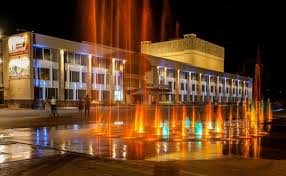 Дворец Культуры «ОКТЯБРЬ»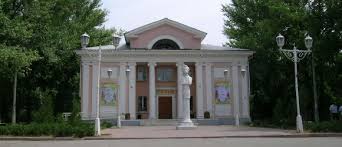 Театр кукол «АРЛЕКИН»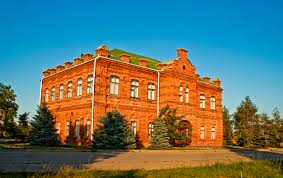 Старая школа и картинная галерея.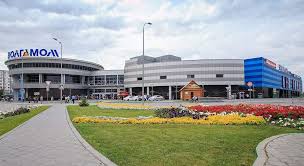 Торгово- развлекательный комплекс       Совершите прогулку по любимым местам города вместе с детьми. Пусть ваша прогулка будет незабываемой и полезной для детей.Четверг 23.07.2020Искусство родного края -Нижнего Поволжья Расскажите детям где проводятся выставки картин, прикладного искусства, детские спектакли и развлекательные представления.  Просмотр советских мультфильмовhttps://www.youtube.com/watch?v=2Jc03tzYXFk Чудесный Колокольчик. Советские мультфильмы. Союзмультфильм. StarMediaKidshttps://www.youtube.com/watch?v=qJI9WT5qxT0 Соломенный Бычок. Советские мультфильмы. Союзмультфильм. StarMediaKidsМожно вместе с детьми слепить домики из пластелина.Пятница 24.07.2020Путешествие по городу. Вспомните с детьми о том месте  нашего города где им нравиться больше всего, предложите и помогите нарисовать это место.  - Это видео поможет детям нарисовать дома и улицу.https://www.youtube.com/watch?v=8YfVZ-BdIIk Рисуем Дома в Городе - Как нарисовать улицу, дома и город  Посмотрите вместе  мультфильмы.https://www.youtube.com/watch?v=DgtfqMEWCQIТурбозавры. Серия 1. Встречаhttps://www.youtube.com/watch?v=b7zx4teFdSY Озорная семейка - Тётя Мотя | Поучительный мультфильм для детей              Желаем удачного времяпровождения! 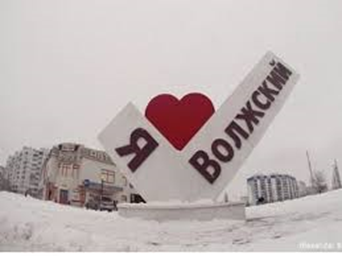 